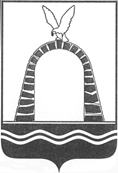 АДМИНИСТРАЦИЯ ГОРОДА БАТАЙСКАПОСТАНОВЛЕНИЕ от 05.04.2022 № 792г. БатайскО внесении изменений в постановление Администрациигорода Батайска от 08.02.2013 № 246 «Об утверждении Положения о согласовании органам местного самоуправления и муниципальным учреждениям города Батайска сделок по предоставлению в аренду и передаче в безвозмездное пользование принадлежащего им на праве оперативного управления муниципального имущества»           С целью приведения правовых актов города Батайска в соответствие с действующим законодательством, руководствуясь Уставом муниципального образования «Город Батайск, Администрация города Батайска постановляет:Внести в приложение к постановлению Администрации города Батайска от 08.02.2013 № 246 «Об утверждении Положения о согласовании органам местного самоуправления и муниципальным учреждениям города Батайска сделок по предоставлению в аренду и передаче в безвозмездное пользование принадлежащего им на праве оперативного управления муниципального имущества» следующие изменения:пункт 2.3. изложить в следующей редакции:«Органом местного самоуправления или учреждением направляются заявление и документы для рассмотрения заместителю главы Администрации города Батайска в соответствии с распределением обязанностей»;в пункте 2.8. слова «приказ о согласовании либо об отказе» заменить словами «приказ о согласовании либо выносит отказ»;в пункте 2.9. слова «издаёт приказ об отказе» заменить словами «выносит отказ»;пункт 3.3. изложить в следующей редакции:«Органом местного самоуправления или учреждением направляются заявление и документы для рассмотрения заместителю главы Администрации города Батайска в соответствии с распределением обязанностей»;по всему тексту приложения слова «Мэр города Батайска» заменить словами «глава Администрации города Батайска».  Контроль  за исполнением  настоящего  постановление возложить на заместителя главы города Батайска по территориальному развитию и строительству Горелкина В.В.  Постановление вноситКомитет по управлениюимуществом города БатайскаГлава Администрации города БатайскаГ.В. Павлятенко